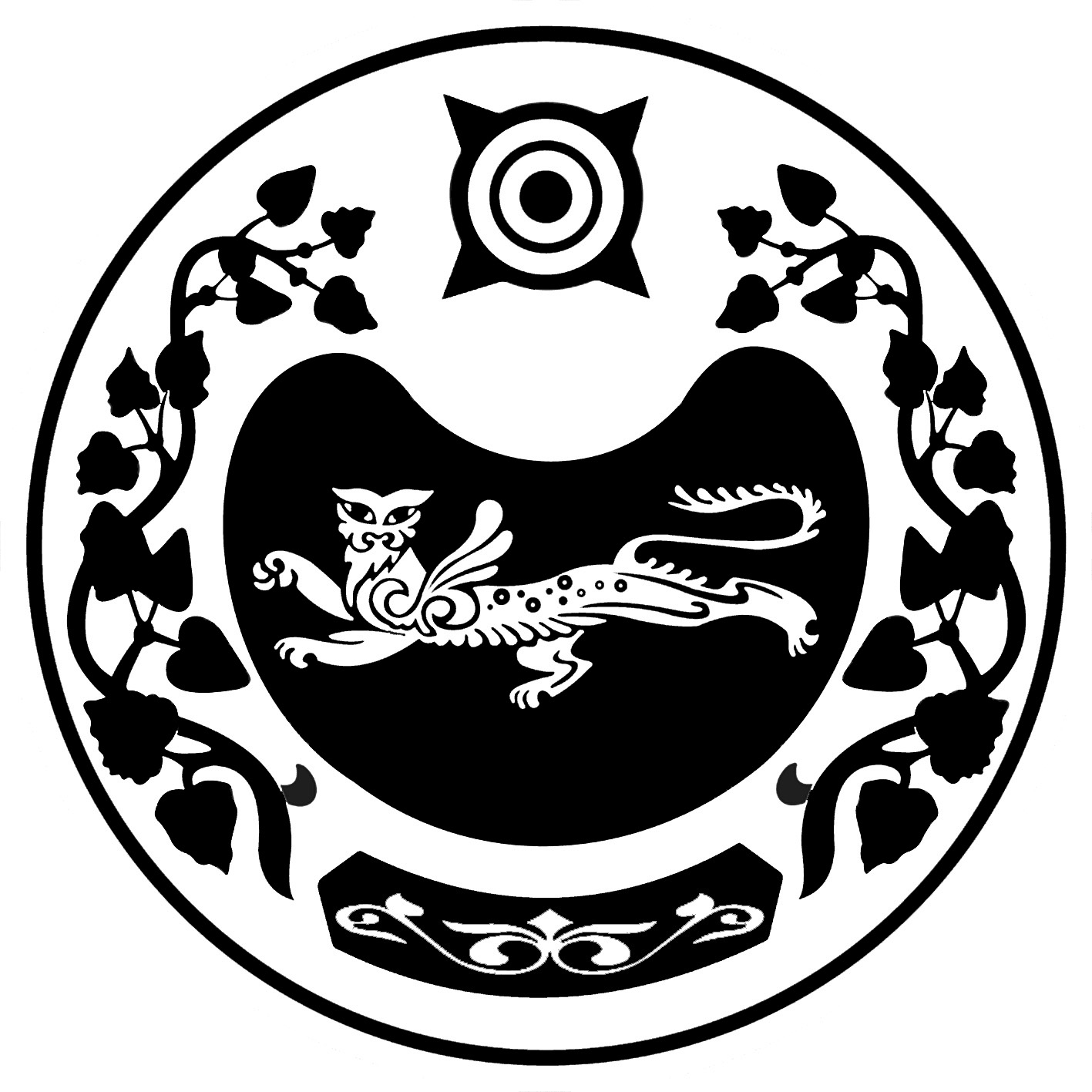 ПОСТАНОВЛЕНИЕ                          от  05.12.2019г.                                                      №  139-паал СапоговО присвоении адреса элементу планировочной структуры                Руководствуясь Федеральным законом от 06.10.2003г. №131-ФЗ «Об общих принципах организации местного самоуправления в Российской Федерации», постановлением Правительства РФ от 19.11.2014г. №1221 «Об утверждении Правил присвоения, изменения и аннулирования адресов», приказом Министерства строительства и жилищно-коммунального хозяйства РФ от 25.04.2017г. №738/пр «Об утверждении видов элементов планировочной структуры» и в соответствии с постановлением администрации Усть-Абаканского района от 15.10.2002 года №67 «Об утверждении примерного положения о порядке присвоения, изменения, и Устава муниципального образования Сапоговский сельсовет, администрация Сапоговского сельсовета:ПОСТАНОВЛЯЕТ:       Присвоить наименование элементу планировочной структуры территории садоводческое некоммерческое товарищество (СНТ) «Южное», расположенному: Российская Федерация, Республика Хакасия, Усть-Абаканский муниципальный район, сельское поселение Сапоговский сельсовет, Сапогов аал, территория СНТ «Южное». Глава  Сапоговского сельсовета                                                           Ю.М. Данилов   Россия ФедерациязыХАКАС РЕСПУБЛИКАЗЫАFбан пилТipi аймааСапогов аал усТaF – пасТаа	            РОссийская Федерация                 РЕСПУБЛИКА ХАКАСИЯУсть – Абаканский районадминистрация    Сапоговского сельсовета